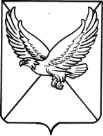 АДМИНИСТРАЦИЯ ПЕРВОМАЙСКОГО СЕЛЬСКОГО ПОСЕЛЕНИЯЛЕНИНГРАДСКОГО РАЙОНАП О С Т А Н О В Л Е Н И Еот 26.12.2016                                                                                                        № 33поселок ПервомайскийОб утверждении административного регламента предоставления муниципальной услуги«Предоставление выписки из похозяйственной книги»В соответствии с Федеральным законом от 6 октября 2003 года № 131-ФЗ «Об общих принципах организации местного самоуправления в Российской Федерации», Федеральным законом от 27 июля 2010 года № 210-ФЗ «Об организации предоставления государственных и муниципальных услуг», Постановлением Правительства Российской Федерации от 16 мая 2011 года № 373 «О разработке и утверждении административных регламентов исполнения государственных функций и административных регламентов предоставления государственных услуг», руководствуясьУставом Первомайского сельского поселения Ленинградского района,                             п о с т а н о в л я ю:1.Утвердить административный регламент предоставления муниципальной услуги «Предоставление выписки из похозяйственной книги» (приложение).2. Постановление администрации Первомайского сельского поселения Ленинградского района от 26 февраля 2016 года № 33 «Об утверждении административного регламента по предоставлению муниципальной услуги «Предоставление выписки из похозяйственной книги» признать утратившим силу.3. Контроль за выполнением настоящего постановления оставляю за собой.4. Постановление вступает в силу со дня его обнародования.Глава Первомайскогосельского поселения Ленинградского района				                     Ю. В. ГрицикПроект подготовил и внес:Начальник общего отдела администрации Первомайского сельского поселения                      М. П. Малыш